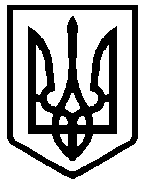 ВИКОНАВЧИЙ КОМІТЕТ СЛАВУТСЬКОЇ МІСЬКОЇ РАДИ   УПРАВЛІННЯ  ОСВІТИРІШЕННЯ    колегії управління освітивиконавчого комітету Славутської міської ради05 лютого 2018  року	                                                                                     Протокол  №1/2                                                                                                                                                                                                                                                Про стан травматизму в закладах освіти за 2017 рік та завдання педагогічних колективів по зменшенню випадків травматизму    	Заслухавши і обговоривши довідку методиста інформаційно-методичного центру управління освіти Ставінського О.В., виступи керівників закладів освіти,  колегія відзначає, що педагогічними колективами  проводиться відповідна робота з реалізації вимог чинного законодавства України з даного питання. З метою подальшої діяльності з питань профілактики травматизму, збереження життя і здоров’я учасників освітнього  процесу, створення безпечних умов праці, навчання, а також посилення  контролю за виконанням вимог чинного  законодавства КОЛЕГІЯ УХВАЛЮЄ:
1. Довідку методиста інформаційно-методичного центру управління освіти Ставінського О.В. «Про стан травматизму в закладах освіти за 2017 рік та завдання педагогічних колективів по зменшенню випадків травматизму» взяти до уваги (додається). 2. Керівникам  ЗОШ І-ІІІ ступенів № 1 (Іваненку О.А.), ЗОШ І-ІІІ ступенів № 3 (Сукачу А.П.), ЗОШ І-ІІІ ступенів № 4 (Янісевич І.В.), ЗОШ І-ІІІ ступенів № 7 (Палію О.Є.), ДНЗ № 9 «Теремок» (Шитманюк В.В.) посилити роботу з профілактики травматизму під час освітнього процесу. 3. Керівникам ЗОШ І-ІІІ ступенів № 4 (Янісевич І.В.), ЗОШ І-ІІІ ступенів № 6 (Кондратьєвій Л.М.), ЗОШ І-ІІІ ступенів № 7 (Палію О.Є.),  НВК (Мулярець Л.Г.) посилити роботу з профілактики побутового травматизму.4. Керівникам закладів загальної середньої,  дошкільної, позашкільної освіти:4.1. Здійснювати аналіз причин кожного випадку травмування здобувачів освіти під час освітнього процесу та наказом по навчальному закладу визначати міру відповідальності посадових осіб із конкретними висновками.                                                                                                                                                                                                                                                                                     Постійно 4.2. Вжити вичерпних заходів щодо недопущення травмування дітей під час освітнього процесу.                                                                                                                                                                                                                                                                Постійно                                     4.3. З метою запобігання нещасним випадкам під час освітнього процесу посилити контроль за чергуванням педагогічних працівників на травмобезпечних ділянках під час перерв.                                                                                                                                                                                                                                                                                                        Постійно            4.4. Забезпечити включення в тематику педагогічних рад, батьківських зборів питання щодо профілактики травматизму серед дітей у побуті.                                                                                        Протягом 2017/2018 навчального року4.5. Забезпечити неухильне виконання  Постанови Кабінету Міністрів України від 22.03.2001 № 270 «Про порядок розслідування та облік нещасних випадків невиробничого характеру» та Положення Міністерства освіти і науки України від 31.08.2001 № 616 «Про порядок розслідування нещасних випадків, що сталися під час навчально-виховного процесу в навчальних закладах» .                                                                                                                                               Постійно4.6. Забезпечити контроль дотримання заходів з техніки безпеки, медичного супроводу та медико-педагогічного контролю під час занять, уроків фізичної культури та спортивно-масових заходів.                                                                                                         Постійно4.7. Аналізувати причини кожного випадку травмування здобувачів освіти під час освітнього процесу і  призначати повторний інструктаж з безпеки життєдіяльності в класі, групі, тощо.                                                                                                                                                                                                                                                            Постійно5. Методисту інформаційно – методичного центру управління освіти Ставінському О.В. здійснювати аналіз причин дитячого травматизму, на його основі передбачити заходи щодо активізації роботи в закладах освіти міста щодо створення безпечних умов діяльності учасників освітнього процесу та профілактики дитячого травматизму.                                                                                                                                  Щоквартально                                                                                                                                                                                                                                          6. Координацію роботи щодо виконання рішення колегії покласти на заступника начальника управління освіти  Вісик Т.А. Голова  колегії                                                                                    Е.М. ПерепелицяСекретар колегії                                                                                 О.Г. Новоселецька                                                                   